Publicado en IFEMA el 18/04/2024 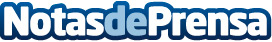 Éxito rotundo de Cione Óptica y Audiología en ExpoÓpticaPropiciado por un stand generoso, lleno de novedades y proyectos ilusionantes para sus socios, y para el sector óptico, en una feria en la que, además, se ha prestado especial atención también a la formación, en el OPTOM24, como patrocinador premium, y en el resto de los foros que ofrecía ExpoÓpticaDatos de contacto:Javier BravoBravocomunicacion606411053Nota de prensa publicada en: https://www.notasdeprensa.es/exito-rotundo-de-cione-optica-y-audiologia-en Categorias: Medicina Industria Farmacéutica Madrid Emprendedores Consumo Otros Servicios Otras Industrias Innovación Tecnológica Servicios médicos http://www.notasdeprensa.es